LKPD ANABOLISME MENGANALISIS PROSES METABOLISME Perhatikan dengan cermat dan teliti video mengenai proses fotosintesis dialamat website https://www.youtube.com/watch?v=lgt7VwnuQ68Selanjutnya amati gambar proses fotosintesis berikut.(bukuprbiologikelasxii)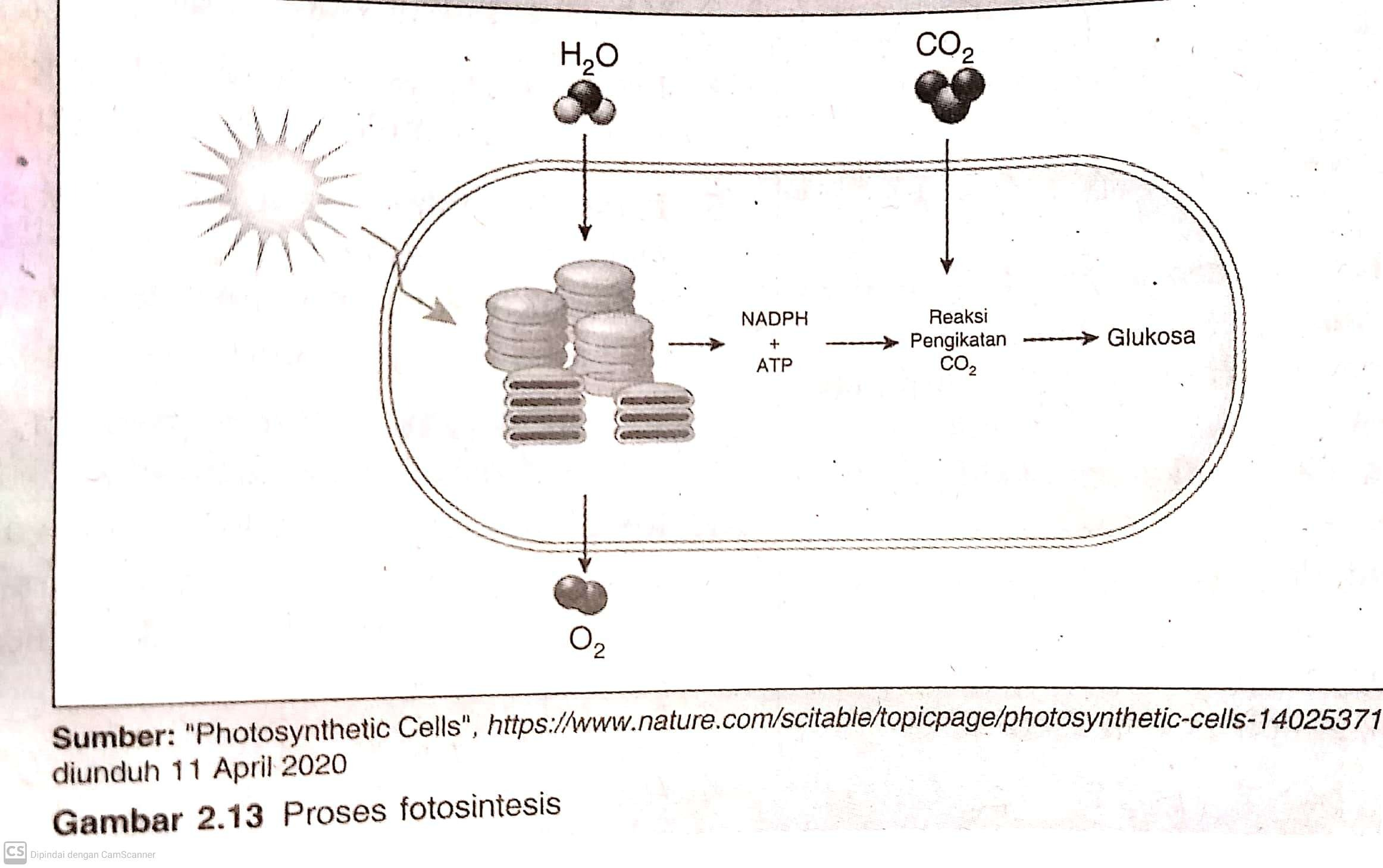 Berdasarkan video dan gambar tersebut diatas , jawablah pertanyaan berikut Apa yang dimaksud dengan fotosintesis ?Dimanakah fotosintesis berlangsung ?Bagaimana proses berlangsungnya fotosintesis ?Tahapan apakahh yang terdapat pada proses fotosintesis ?Apa fungsi cahaya matahari dan klorofil dalam fotosintesis ?Tuliskan jawaban pada selembar kertas dan laporan dikumpulkan melalui e-learning (xii-ibu eka) atau melalui wa .